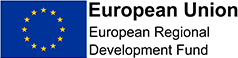 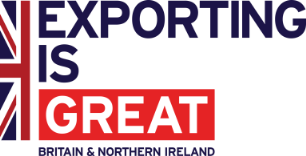 Agenda Enhancing SMEs International Trade in Cumbria - Food and Drink Sector9:00 – Registration9.30 – Introduction - Sandra Thornber DIT9.40 - Compliance for International Markets - Animal and Plant Health Agency (APHA)/ Centre for International Trade – Carlisle (CITC)10.10 – Grasmere Gingerbread  10.30 – Refreshment Break 10.45 – Eden Brewery11.00– Introduction to the ERDF Programme – Ian Hamilton
11.20 – Question and Answer session11.45 – closing remarks12.00 Networking Lunch until 1.00 pm